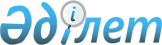 О внесении изменений и дополнений в постановление Правления Национального Банка Республики Казахстан от 28 ноября 2019 года № 222 "Об утверждении перечня, форм, сроков представления отчетности организацией, осуществляющей микрофинансовую деятельность, и Правил ее представления"Постановление Правления Национального Банка Республики Казахстан от 22 мая 2023 года № 35. Зарегистрировано в Министерстве юстиции Республики Казахстан 29 мая 2023 года № 32602.
      Примечание ИЗПИ!      Порядок введения в действие см. п. 5.
      Правление Национального Банка Республики Казахстан ПОСТАНОВЛЯЕТ:
      1. Внести в постановление Правления Национального Банка Республики Казахстан от 28 ноября 2019 года № 222 "Об утверждении перечня, форм, сроков представления отчетности организацией, осуществляющей микрофинансовую деятельность, и Правил ее представления" (зарегистрировано в Реестре государственной регистрации нормативных правовых актов под № 19710) следующие изменения и дополнения:
      преамбулу изложить в следующей редакции:
      "В соответствии с подпунктом 65-2) части второй статьи 15 Закона Республики Казахстан "О Национальном Банке Республики Казахстан", подпунктом 2) пункта 3 статьи 16 Закона Республики Казахстан "О государственной статистике" и подпунктом 2) части второй статьи 27 Закона Республики Казахстан "О микрофинансовой деятельности" Правление Национального Банка Республики Казахстан ПОСТАНОВЛЯЕТ:";
      пункты 1 и 2 изложить в следующей редакции:
      "1. Утвердить:
      1) перечень отчетности организации, осуществляющей микрофинансовую деятельность, согласно приложению 1 к настоящему постановлению;
      2) форму отчета о классификации активов по микрокредитам, предоставленным физическим и юридическим лицам, согласно приложению 2 к настоящему постановлению;
      3) форму отчета о классификации условных обязательств по предоставленным микрокредитам согласно приложению 3 к настоящему постановлению;
      4) форму отчета о результатах осуществления дополнительных видов деятельности согласно приложению 4 к настоящему постановлению;
      5) форму отчета о микрокредитах, предоставленных электронным способом (онлайн микрокредитах), и выявленных фактах мошенничества по ним согласно приложению 5 к настоящему постановлению;
      6) форму отчета о структуре инвестиций в капитал юридических лиц согласно приложению 6 к настоящему постановлению;
      7) форму отчета об основных источниках привлеченных денег согласно приложению 7 к настоящему постановлению;
      8) форму отчета о микрокредитах, выданных физическим и юридическим лицам кредитным товариществом, в том числе по которым имеется просроченная задолженность, согласно приложению 8 к настоящему постановлению;
      9) форму отчета о микрокредитах, предоставленных физическим лицам, под залог имущества, предназначенного для личного пользования, в том числе по которым имеется просроченная задолженность по основному долгу и (или) начисленному вознаграждению, согласно приложению 9 к настоящему постановлению;
      10) форму отчета об изменениях по предоставленным займам за отчетный период согласно приложению 10 к настоящему постановлению;
      11) форму отчета о микрокредитах по направлениям использования согласно приложению 11 к настоящему постановлению;
      12) Действовал до 01.07.2023 в соответствии с п 5 настоящего постановления.


      13) форму отчета о микрокредитах, выданных микрофинансовой организацией, в том числе по которым имеется просроченная задолженность, согласно приложению 13 к настоящему постановлению;
      14) Правила представления отчетности организацией, осуществляющей микрофинансовую деятельность, согласно приложению 14 к настоящему постановлению.
      2. Микрофинансовые организации представляют в территориальный филиал Национального Банка Республики Казахстан (по месту нахождения микрофинансовой организации) ежеквартально, до двадцать пятого числа (включительно) месяца, следующего за отчетным кварталом, отчетность, предусмотренную подпунктами 2), 3), 4), 6), 7) пункта 1 настоящего постановления.
      Микрофинансовые организации представляют в территориальный филиал Национального Банка Республики Казахстан (по месту нахождения микрофинансовой организации) ежемесячно, до двадцать пятого числа (включительно) месяца, следующего за отчетным месяцем, отчетность, предусмотренную подпунктами 5), 10), 11), 12) и 13) пункта 1 настоящего постановления.
      Кредитные товарищества представляют в территориальный филиал Национального Банка Республики Казахстан (по месту нахождения кредитного товарищества) ежеквартально, до двадцать пятого числа (включительно) месяца, следующего за отчетным кварталом, отчетность, предусмотренную подпунктами 6), 7), 8), 10) и 11) пункта 1 настоящего постановления.
      Ломбарды представляют в территориальный филиал Национального Банка Республики Казахстан (по месту нахождения ломбарда) ежеквартально, до двадцать пятого числа (включительно) месяца, следующего за отчетным кварталом, отчетность, предусмотренную подпунктами 6), 7), 9), 10) и 11) пункта 1 настоящего постановления.";
      приложение 1 изложить в редакции согласно приложению 1 к настоящему постановлению;
      приложение 2 изложить в редакции согласно приложению 2 к настоящему постановлению;
      приложение 3 изложить в редакции согласно приложению 3 к настоящему постановлению;
      приложение 4 изложить в редакции согласно приложению 4 к настоящему постановлению;
      приложение 5 изложить в редакции согласно приложению 5 к настоящему постановлению;
      приложение 6 изложить в редакции согласно приложению 6 к настоящему постановлению;
      приложение 7 изложить в редакции согласно приложению 7 к настоящему постановлению;
      приложение 8 изложить в редакции согласно приложению 8 к настоящему постановлению;
      приложение 10 изложить в редакции согласно приложению 9 к настоящему постановлению;
      приложение 11 изложить в редакции согласно приложению 10 к настоящему постановлению;
      приложение 12 изложить в редакции согласно приложению 13 к настоящему постановлению;
      дополнить приложением 12 в редакции согласно приложению 11 к настоящему постановлению;
      дополнить приложением 13 в редакции согласно приложению 12 к настоящему постановлению.
      2. Департаменту статистики финансового рынка (Буранбаева А.М.) в установленном законодательством Республики Казахстан порядке обеспечить:
      1) совместно с Юридическим департаментом (Касенов А.С.) государственную регистрацию настоящего постановления в Министерстве юстиции Республики Казахстан;
      2) размещение настоящего постановления на официальном интернет-ресурсе Национального Банка Республики Казахстан после его официального опубликования;
      3) в течение десяти рабочих дней после государственной регистрации настоящего постановления представление в Юридический департамент сведений об исполнении мероприятия, предусмотренного подпунктом 2) настоящего пункта.
      3. Контроль за исполнением настоящего постановления возложить на заместителя Председателя Национального Банка Республики Казахстан Баймагамбетова А.М.
      4. Настоящее постановление вводится в действие по истечении десяти календарных дней после дня его первого официального опубликования, за исключением абзаца восемнадцатого пункта 1 настоящего постановления, который вводится в действие с 1 июля 2023 года.
      5. Установить, что абзац семнадцатый пункта 1 настоящего постановления действует до 1 июля 2023 года.
      "СОГЛАСОВАНО"Бюро национальной статистикиАгентства по стратегическомупланированию и реформамРеспублики Казахстан
      "СОГЛАСОВАНО"Агентство Республики Казахстанпо регулированию и развитиюфинансового рынка Перечень отчетности организации, осуществляющей микрофинансовую деятельность
      Отчетность организации, осуществляющей микрофинансовую деятельность, включает в себя:
      1) отчет о классификации активов по микрокредитам, предоставленным физическим и юридическим лицам;
      2) отчет о классификации условных обязательств по предоставленным микрокредитам;
      3) отчет о результатах осуществления дополнительных видов деятельности;
      4) отчет о микрокредитах, предоставленных электронным способом (онлайн микрокредитах), и выявленных фактах мошенничества по ним;
      5) отчет о структуре инвестиций в капитал юридических лиц;
      6) отчет об основных источниках привлеченных денег;
      7) отчет о микрокредитах, выданных физическим и юридическим лицам кредитным товариществом, в том числе по которым имеется просроченная задолженность;
      8) отчет о микрокредитах, предоставленных физическим лицам, под залог имущества, предназначенного для личного пользования, в том числе по которым имеется просроченная задолженность по основному долгу и (или) начисленному вознаграждению;
      9) отчет об изменениях по предоставленным займам за отчетный период;
      10) отчет о микрокредитах по направлениям использования;
      11) отчет о микрокредитах, выданных физическим и юридическим лицам микрофинансовой организацией, в том числе по которым имеется просроченная задолженность;
      12) отчет о микрокредитах, выданных микрофинансовой организацией, в том числе по которым имеется просроченная задолженность. Форма, предназначенная для сбора административных данных
      Представляется: в территориальный филиал Национального Банка Республики КазахстанФорма административных данных размещена на интернет-ресурсе: www.nationalbank.kz Отчет о классификации активов по микрокредитам, предоставленным физическим и юридическим лицам
      Индекс формы административных данных: M_MFOПериодичность: ежеквартальнаяОтчетный период: по состоянию на "___" __________ 20__годаКруг лиц, представляющих информацию: микрофинансовая организацияСрок представления формы административных данных: ежеквартально,до 25 (двадцать пятого) числа (включительно) месяца, следующего за отчетным кварталом Таблица. Отчет о классификации активов по микрокредитам, предоставленным физическим и юридическим лицам
      продолжение таблицы:
      Наименование ___________________________________________________Адрес___________________________________________________________Телефон ________________________________________________________Адрес электронной почты _________________________________________Исполнитель ________________________________ ____________________фамилия, имя и отчество (при его наличии) подпись, телефонРуководитель или лицо, на которое возложена функция по подписанию отчета___________________________________________ ____________________фамилия, имя и отчество (при его наличии) подписьДата "____" ______________ 20__ года Пояснение по заполнению формы административных данных Отчет о классификации активов по микрокредитам,
предоставленным физическим и юридическим лицам
(индекс – M_MFO, периодичность – ежеквартальная) Глава 1. Общие положения
      1. Настоящее пояснение определяет единые требования по заполнению формы административных данных "Отчет о классификации активов по микрокредитам, предоставленным физическим и юридическим лицам" (далее – Форма).
      2. Форма разработана в соответствии с подпунктом 65-2) части второй статьи 15 Закона Республики Казахстан "О Национальном Банке Республики Казахстан", подпунктом 2) пункта 3 статьи 16 Закона Республики Казахстан "О государственной статистике" и подпунктом 2) части второй статьи 27 Закона Республики Казахстан "О микрофинансовой деятельности".
      3. Форма заполняется микрофинансовой организацией ежеквартально. Данные в Форме заполняются в тысячах тенге. Сумма менее 500 (пятисот) тенге округляется до 0 (нуля), а сумма, равная 500 (пятистам) тенге и выше, округляется до 1000 (тысячи) тенге.
      4. Форму подписывают руководитель или лицо, на которое возложена функция по подписанию отчета, и исполнитель. Глава 2. Пояснение по заполнению Формы
      5. Классификация активов по микрокредитам, предоставленным физическим и юридическим лицам, осуществляется в соответствии с Правилами осуществления классификации активов и условных обязательств по предоставленным микрокредитам, отнесения активов по предоставленным микрокредитам к сомнительным и безнадежным, а также создания провизий (резервов) против них, утвержденными постановлением Правления Национального Банка Республики Казахстан от 27 марта 2018 года № 62 "Об утверждении Правил осуществления классификации активов и условных обязательств по предоставленным микрокредитам, отнесения активов по предоставленным микрокредитам к сомнительным и безнадежным, а также создания провизий (резервов) против них", зарегистрированным в Реестре государственной регистрации нормативных правовых актов под № 16858.
      6. Отнесение к группе активов по микрокредитам, предоставленным физическим и юридическим лицам, согласно классификации, определяется в зависимости от валовой балансовой стоимости актива.
      7. В графе 3 указывается остаток задолженности по основному долгу по состоянию на отчетную дату.
      8. В графе 4 учитывается сумма остатков начисленного, но не погашенного (не полученного) вознаграждения, по состоянию на отчетную дату.
      9. В графе 5 указывается сумма дисконта (с минусом) или премии.
      10. В графе 6 указывается сумма остатков начисленной неустойки (штрафа, пени) за несвоевременное погашение, учитываемая на балансе, по состоянию на отчетную дату. По показателю в графе 6 не допускается отражение отрицательного значения.
      11. В графе 7 указывается сумма фактически созданных провизий – сумма оценочного резерва под ожидаемые и имеющиеся кредитные убытки по активам по микрокредитам, предоставленным физическим и юридическим лицам, учитываемым по амортизированной стоимости актива по микрокредиту, предоставленному физическим и юридическим лицам, и по справедливой стоимости через прочий совокупный доход, а также оценочное обязательство в отношении ожидаемых кредитных убытков по условным обязательствам по микрокредитам, предоставленным физическим и юридическим лицам, по состоянию на отчетную дату.
      12. В графе 8 указывается стоимость залогового обеспечения на отчетную дату, определяемая от рыночной (справедливой) стоимости с учетом возможности ее реализации (продажи) по состоянию на отчетную дату.
      13. В строке 900 подводятся итоги по стандартным, сомнительным и безнадежным активам по микрокредитам, предоставленным физическим и юридическим лицам.
      14. В случае отсутствия сведений Форма представляется с нулевыми остатками. Форма, предназначенная для сбора административных данных
      Представляется: в территориальный филиал Национального Банка Республики Казахстан
      Форма административных данных размещена на интернет-ресурсе: www.nationalbank.kz Отчет о классификации условных обязательств по предоставленным микрокредитам
      Индекс формы административных данных: UVO_MFOПериодичность: ежеквартальнаяОтчетный период: по состоянию на "___" __________ 20__годаКруг лиц, представляющих информацию: микрофинансовая организацияСрок представления формы административных данных: ежеквартально,до 25 (двадцать пятого) числа (включительно) месяца, следующего за отчетным кварталом Таблица. Отчет о классификации условных обязательств по предоставленным микрокредитам
      Наименование __________________________________________________Адрес__________________________________________________________Телефон ________________________________________________________Адрес электронной почты _________________________________________Исполнитель ________________________________ ____________________фамилия, имя и отчество (при его наличии) подпись, телефонРуководитель или лицо, на которое возложена функция по подписанию отчета__________________________________________ _____________________фамилия, имя и отчество (при его наличии) подписьДата "____" ______________ 20__ года Пояснение по заполнению формы административных данных Отчет о классификации условных обязательств по предоставленным микрокредитам
(индекс - UVO_MFO, периодичность - ежеквартальная) Глава 1. Общие положения
      1. Настоящее пояснение определяет единые требования по заполнению формы административных данных "Отчет о классификации условных обязательств по предоставленным микрокредитам" (далее - Форма).
      2. Форма разработана в соответствии подпунктом 65-2) части второй статьи 15 Закона Республики Казахстан "О Национальном Банке Республики Казахстан", подпунктом 2) пункта 3 статьи 16 Закона Республики Казахстан "О государственной статистике" и подпунктом 2) части второй статьи 27 Закона Республики Казахстан "О микрофинансовой деятельности".
      3. Форма заполняется ежеквартально микрофинансовой организацией. Данные в Форме заполняются в тысячах тенге. Сумма менее 500 (пятисот) тенге округляется до 0 (нуля), а сумма, равная 500 (пятистам) тенге и выше, округляется до 1000 (тысячи) тенге.
      4. Форму подписывают руководитель или лицо, на которое возложена функция по подписанию отчета, и исполнитель. Глава 2. Пояснение по заполнению Формы
      5. Классификация условных обязательств по предоставленным микрокредитам осуществляется в соответствии с Правилами осуществления классификации активов и условных обязательств по предоставленным микрокредитам, отнесения активов по предоставленным микрокредитам к сомнительным и безнадежным, а также создания провизий (резервов) против них, утвержденными постановлением Правления Национального Банка Республики Казахстан от 27 марта 2018 года № 62 "Об утверждении Правил осуществления классификации активов и условных обязательств по предоставленным микрокредитам, отнесения активов по предоставленным микрокредитам к сомнительным и безнадежным, а также создания провизий (резервов) против них", зарегистрированным в Реестре государственной регистрации нормативных правовых актов под № 16858.
      6. Отнесение к группе условных обязательств по предоставленным микрокредитам согласно классификации определяется в зависимости от уровня созданных провизий к совокупной задолженности перед микрофинансовой организацией.
      7. В строке 9 подводятся итоги по стандартным, сомнительным и безнадежным условным обязательствам по предоставленным микрокредитам.
      8. В случае отсутствия сведений Форма представляется с нулевыми остатками. Форма, предназначенная для сбора административных данных
      Представляется: в территориальный филиал Национального Банка Республики Казахстан
      Форма административных данных размещена на интернет-ресурсе: www.nationalbank.kz Отчет о результатах осуществления дополнительных видов деятельности
      Индекс формы административных данных: DVD_MFOПериодичность: ежеквартальнаяОтчетный период: по состоянию на "___" __________ 20__годаКруг лиц, представляющих информацию: микрофинансовая организацияСрок представления формы административных данных: ежеквартально,до 25 (двадцать пятого) числа (включительно) месяца, следующего за отчетным кварталом Таблица. Отчет о результатах осуществления дополнительных видов деятельности
      Наименование __________________________________________________Адрес__________________________________________________________Телефон ________________________________________________________Адрес электронной почты _________________________________________Исполнитель ________________________________ ____________________фамилия, имя и отчество (при его наличии) подпись, телефонРуководитель или лицо, на которое возложена функция по подписанию отчета__________________________________________ _____________________фамилия, имя и отчество (при его наличии) подписьДата "____" ______________ 20__ года Пояснение по заполнению формы административных данных Отчет о результатах осуществления дополнительных видов деятельности
(индекс – DVD_MFO, периодичность – ежеквартальная) Глава 1. Общие положения
      1. Настоящее пояснение определяет единые требования по заполнению формы административных данных "Отчет о результатах осуществления дополнительных видов деятельности" (далее – Форма).
      2. Форма разработана в соответствии с подпунктом 65-2) части второй статьи 15 Закона Республики Казахстан "О Национальном Банке Республики Казахстан", подпунктом 2) пункта 3 статьи 16 Закона Республики Казахстан "О государственной статистике" и подпунктом 2) части второй статьи 27 Закона Республики Казахстан "О микрофинансовой деятельности".
      3. Форма заполняется микрофинансовой организацией ежеквартально. Данные в Форме заполняются в тысячах тенге. Сумма менее 500 (пятисот) тенге округляется до 0 (нуля), а сумма, равная 500 (пятистам) тенге и выше, округляется до 1000 (тысячи) тенге.
      4. Форму подписывают руководитель или лицо, на которое возложена функция по подписанию отчета, и исполнитель. Глава 2. Пояснение по заполнению Формы
      5. В графе 2 отражены наименования дополнительных видов деятельности, предусмотренных пунктом 1-2 статьи 3 Закона Республики Казахстан "О микрофинансовой деятельности".
      6. Графа 3 предназначена для отражения сведений по количеству договоров (в единицах), действующих на конец отчетного периода.
      7. Графа 4 предназначена для отражения сведений по количеству договоров (в единицах), заключенных в отчетном периоде.
      8. Графа 5 предназначена для отражения сведений по количеству контрагентов (в единицах), действующих на конец отчетного периода.
      9. Графа 6 предназначена для отражения сведений о доходах без учета налога на добавленную стоимость, полученных от дополнительных видов деятельности в отчетном периоде.
      10. В случае отсутствия сведений Форма представляется с нулевыми остатками. Форма, предназначенная для сбора административных данных
      Представляется: в территориальный филиал Национального Банка Республики КазахстанФорма административных данных размещена на интернет-ресурсе: www.nationalbank.kz Отчет о микрокредитах, предоставленных электронным способом (онлайн микрокредитах), и выявленных фактах мошенничества по ним
      Индекс формы административных данных: FRD_MFOПериодичность: ежемесячнаяОтчетный период: по состоянию на "___" __________ 20__годаКруг лиц, представляющих информацию: микрофинансовая организацияСрок представления формы административных данных: ежемесячно,до 25 (двадцать пятого) числа (включительно) месяца, следующего за отчетным месяцем Таблица. Отчет о микрокредитах, предоставленных электронным способом (онлайн микрокредитах), и выявленных фактах мошенничества по ним
      Наименование ___________________________________________________Адрес __________________________________________________________Телефон ________________________________________________________Адрес электронной почты _________________________________________Исполнитель ________________________________ ____________________фамилия, имя и отчество (при его наличии) подпись, телефонРуководитель или лицо, на которое возложена функция по подписанию отчета__________________________________________ _____________________фамилия, имя и отчество (при его наличии) подписьДата "____" ______________ 20__ года Пояснение по заполнению формы административных данных Отчет о микрокредитах, предоставленных электронным способом
(онлайн микрокредитах),
и выявленных фактах мошенничества по ним
(индекс – FRD_MFO, периодичность – ежемесячная) Глава 1. Общие положения
      1. Настоящее пояснение определяет единые требования по заполнению формы административных данных "Отчет о микрокредитах, предоставленных электронным способом (онлайн микрокредитах), и выявленных фактах мошенничества по ним" (далее – Форма).
      2. Форма разработана в соответствии с подпунктом 65-2) части второй статьи 15 Закона Республики Казахстан "О Национальном Банке Республики Казахстан", подпунктом 2) пункта 3 статьи 16 Закона Республики Казахстан "О государственной статистике" и подпунктом 2) части второй статьи 27 Закона Республики Казахстан "О микрофинансовой деятельности".
      3. Форма заполняется микрофинансовой организацией ежемесячно. Данные в Форме заполняются в тысячах тенге. Сумма менее 500 (пятисот) тенге округляется до 0 (нуля), а сумма, равная 500 (пятистам) тенге и выше, округляется до 1000 (тысячи) тенге.
      4. Форму подписывают руководитель или лицо, на которое возложена функция по подписанию отчета, и исполнитель.
      5. Сведения по микрокредитам, предоставленным электронным способом (онлайн микрокредитах) (далее – онлайн микрокредиты), указываются в соответствии с Правилами предоставления микрокредитов электронным способом, утвержденными постановлением Правления Национального Банка Республики Казахстан от 28 ноября 2019 № 217 "Об утверждении Правил предоставления микрокредитов электронным способом", зарегистрированным в Реестре государственной регистрации нормативных правовых актов под № 19714. Глава 2. Пояснение по заполнению Формы
      6. В строке 10 указывается количество онлайн микрокредитов, предоставленных в отчетном периоде.
      7. В строке 20 указывается сумма онлайн микрокредитов, предоставленных в отчетном периоде, в тысячах тенге.
      8. В строке 30 указывается сумма строк 31, 32 и 33.
      9. В строке 40 указывается сумма задолженности по онлайн микрокредитам, предоставленным в отчетном периоде, включающая сумму основного долга, начисленного вознаграждения, неустойки (штрафа, пени), и по которым были выявлены факты мошенничества.
      10. В строке 50 указывается количество заявлений, направленных за отчетный период в правоохранительные органы по фактам мошенничества по онлайн микрокредитам.
      11. В строке 61 указывается количество онлайн микрокредитов, по которым по состоянию на конец отчетного периода выявлены факты мошенничества и по которым продолжается начисление вознаграждения, неустойки (штрафа, пени).
      12. В строке 62 указывается сумма задолженности по состоянию на конец отчетного периода по онлайн микрокредитам, включающая суммы основного долга, начисленного вознаграждения, неустойки (штрафа и пени), и по которым выявлены факты мошенничества и продолжается начисление вознаграждения, неустойки (штрафа, пени).
      13. В строке 70 указывается сумма строк 71, 72 и 73.
      14. В строке 71 указывается количество онлайн микрокредитов, по которым выявлены факты мошенничества в отчетном периоде и по которым приостановлено начисление вознаграждения.
      15. В строке 72 указывается количество онлайн микрокредитов, по которым выявлены факты мошенничества в отчетном периоде и по которым приостановлена претензионно-исковая работа.
      16. В строке 73 указывается количество онлайн микрокредитов, по которым выявлены факты мошенничества в отчетном периоде и по которым произведена корректировка кредитных историй в кредитных бюро.
      17. В случае отсутствия сведений Форма представляется с нулевыми остатками. Форма, предназначенная для сбора административных данных
      Представляется: в территориальный филиал Национального Банка Республики КазахстанФорма административных данных размещена на интернет-ресурсе: www.nationalbank.kz Отчет о структуре инвестиций в капитал юридических лиц
      Индекс формы административных данных: IKUL_MFO_KT_LПериодичность: ежеквартальнаяОтчетный период: по состоянию на "___" __________ 20__годаКруг лиц, представляющих информацию: микрофинансовая организация, кредитное товарищество, ломбардСрок представления формы административных данных: ежеквартально,до 25 (двадцать пятого) числа (включительно) месяца, следующего за отчетным кварталом  Таблица. Отчет о структуре инвестиций в капитал юридических лиц
      продолжение таблицы:
      Наименование __________________________________________________Адрес__________________________________________________________Телефон ________________________________________________________Адрес электронной почты _________________________________________Исполнитель ________________________________ ____________________фамилия, имя и отчество (при его наличии) подпись, телефонРуководитель или лицо, на которое возложена функция по подписанию отчета___________________________________________ _____________________фамилия, имя и отчество (при его наличии) подписьДата "____" ______________ 20__ года Пояснение по заполнению формы административных данных Отчет о структуре инвестиций в капитал юридических лиц
(индекс – IKUL_MFO_KT_L, периодичность – ежеквартальная) Глава 1. Общие положения
      1. Настоящее пояснение определяет единые требования по заполнению формы административных данных "Отчет о структуре инвестиций в капитал юридических лиц" (далее – Форма).
      2. Форма разработана в соответствии с подпунктом 65-2) части второй статьи 15 Закона Республики Казахстан "О Национальном Банке Республики Казахстан", подпунктом 2) пункта 3 статьи 16 Закона Республики Казахстан "О государственной статистике" и подпунктом 2) части второй статьи 27 Закона Республики Казахстан "О микрофинансовой деятельности".
      3. Форма заполняется микрофинансовой организацией, кредитным товариществом и ломбардом ежеквартально. Данные в Форме заполняются в тысячах тенге. Сумма менее 500 (пятисот) тенге округляется до 0 (нуля), а сумма, равная 500 (пятистам) тенге и выше, округляется до 1000 (тысячи) тенге.
      4. Форму подписывают руководитель или лицо, на которое возложена функция по подписанию отчета, и исполнитель. Глава 2. Пояснение по заполнению Формы
      5. Все данные Формы представляются в разрезе простых и привилегированных акций, вкладов и паев, а также облигаций юридических лиц, в капитале которых участвует микрофинансовая организация, кредитное товарищество или ломбард.
      6. В строке 40 указываются облигации юридических лиц, выпущенные для целей их размещения на организованном рынке ценных бумаг Республики Казахстан и (или) допуска к торгам на фондовой бирже, функционирующей на территории Международного финансового центра "Астана".
      7. В графе 5 указывается сумма балансовой стоимости, по которой финансовый актив признается на балансе с учетом начисленных доходов, после вычета сформированных по ним резервов (провизий).
      8. В графе 6 указывается количество (штук) простых акций, привилегированных акций и облигаций юридических лиц, в капитале которых участвует микрофинансовая организация, кредитное товарищество или ломбард.
      9. В графе 7 указывается значение доли участия в уставном капитале юридического лица в процентах с двумя знаками после запятой.
      10. В графе 8 указывается дата регистрации сделки с эмиссионными ценными бумагами в системе реестров держателей ценных бумаг. По иным сделкам указывается дата (момент) возникновения права собственности в соответствии с законодательством Республики Казахстан.
      11. В случае отсутствия сведений Форма представляется с нулевыми остатками. Форма, предназначенная для сбора административных данных
      Представляется: в территориальный филиал Национального Банка Республики КазахстанФорма административных данных размещена на интернет-ресурсе: www.nationalbank.kz Отчет об основных источниках привлеченных денег
      Индекс формы административных данных: OI_MFO_KT_LПериодичность: ежеквартальнаяОтчетный период: по состоянию на "___" __________ 20__годаКруг лиц, представляющих информацию: микрофинансовая организация,кредитное товарищество, ломбардСрок представления формы административных данных: ежеквартально,до 25 (двадцать пятого) числа (включительно) месяца, следующего за отчетным кварталом Таблица. Отчет об основных источниках привлеченных денег
      продолжение таблицы:
      продолжение таблицы:
      продолжение таблицы:
      Наименование ___________________________________________________Адрес __________________________________________________________Телефон ________________________________________________________Адрес электронной почты _________________________________________Исполнитель ________________________________ ____________________фамилия, имя и отчество (при его наличии) подпись, телефонРуководитель или лицо, на которое возложена функция по подписанию отчета___________________________________________ _____________________фамилия, имя и отчество (при его наличии) подписьДата "____" ______________ 20__ года Пояснение по заполнению формы административных данных Отчет об основных источниках привлеченных денег
(индекс – OI_MFO_KT_L, периодичность – ежеквартальная) Глава 1. Общие положения
      1. Настоящее пояснение определяет единые требования по заполнению формы административных данных "Отчет об основных источниках привлеченных денег" (далее – Форма).
      2. Форма разработана в соответствии с подпунктом 65-2) части второй статьи 15 Закона Республики Казахстан "О Национальном Банке Республики Казахстан", подпунктом 2) пункта 3 статьи 16 Закона Республики Казахстан "О государственной статистике" и подпунктом 2) части второй статьи 27 Закона Республики Казахстан "О микрофинансовой деятельности".
      3. Форма заполняется микрофинансовой организацией, кредитным товариществом и ломбардом ежеквартально. Данные в Форме заполняются в тысячах тенге. Сумма менее 500 (пятисот) тенге округляется до 0 (нуля), а сумма, равная 500 (пятистам) тенге и выше, округляется до 1000 (тысячи) тенге.
      4. Форму подписывают руководитель или лицо, на которое возложена функция по подписанию отчета, и исполнитель. Глава 2. Пояснение по заполнению Формы
      5. При заполнении Формы микрофинансовая организация, кредитное товарищество, ломбард раскрывают 10 (десять) крупнейших кредиторов – физических и (или) юридических лиц, перед которыми в совокупности имеется наибольшая сумма обязательств. Сведения указываются в порядке убывания по совокупной сумме обязательств (по балансовой стоимости привлеченных денег микрофинансовой организации, кредитного товарищества или ломбарда) перед каждым кредитором.
      6. В графе 3 указывается идентификационный номер основного кредитора: бизнес-идентификационный номер для юридического лица, индивидуальный идентификационный номер для физического лица (в том числе индивидуального предпринимателя при наличии) или иной идентификационный номер для нерезидентов Республики Казахстан (при наличии).
      7. В графах 5, 8, 11, 14, 17 и 20 указываются суммы балансовой стоимости привлеченных денег микрофинансовой организацией, кредитным товариществом или ломбардом.
      8. В графах 11 и 12 указывается информация из проспекта эмиссии ценных бумаг.
      9. В графах 7, 10, 13, 16, 19, 22 указываются коды валют в соответствии с национальным классификатором Республики Казахстан НК РК 07 ISO 4217 "Коды для представления валют и фондов".
      10. В графе 24 указывается суммарное значение граф 5, 8, 11, 14, 17 и 20.
      11. В случае отсутствия сведений Форма представляется с нулевыми остатками. Форма, предназначенная для сбора административных данных
      Представляется: в территориальный филиал Национального Банка Республики КазахстанФорма административных данных размещена на интернет-ресурсе: www.nationalbank.kz Отчет о микрокредитах, выданных физическим и юридическим лицам кредитным
товариществом, в том числе по которым имеется просроченная задолженность
      Индекс формы административных данных: MP_KTПериодичность: ежеквартальнаяОтчетный период: по состоянию на "___" __________ 20__годаКруг лиц, представляющих информацию: кредитное товариществоСрок представления формы административных данных: ежеквартально,до 25 (двадцать пятого) числа (включительно) месяца, следующего за отчетным кварталом Таблица. Отчет о микрокредитах, выданных физическим и юридическим лицам
кредитным товариществом, в том числе по которым имеется просроченная задолженность
      продолжение таблицы:
      продолжение таблицы:
      Наименование ___________________________________________________Адрес __________________________________________________________Телефон ________________________________________________________Адрес электронной почты _________________________________________Исполнитель ________________________________ ____________________фамилия, имя и отчество (при его наличии) подпись, телефонРуководитель или лицо, на которое возложена функция по подписанию отчета____________________________________________ ____________________фамилия, имя и отчество (при его наличии) подписьДата "____" ______________ 20__ года Пояснение по заполнению формы административных данных Отчет о микрокредитах, выданных физическим и юридическим лицам кредитным
товариществом, в том числе по которым имеется просроченная задолженность
(индекс – MP_KT, периодичность – ежеквартальная) Глава 1. Общие положения
      1. Настоящее пояснение определяет единые требования по заполнению формы административных данных "Отчет о микрокредитах, выданных физическим и юридическим лицам кредитным товариществом, в том числе по которым имеется просроченная задолженность" (далее – Форма).
      2. Форма разработана в соответствии с подпунктом 65-2) части второй статьи 15 Закона Республики Казахстан "О Национальном Банке Республики Казахстан", подпунктом 2) пункта 3 статьи 16 Закона Республики Казахстан "О государственной статистике" и подпунктом 2) части второй статьи 27 Закона Республики Казахстан "О микрофинансовой деятельности".
      3. Форма заполняется кредитным товариществом ежеквартально. Данные в Форме заполняются в тысячах тенге. Сумма менее 500 (пятисот) тенге округляется до 0 (нуля), а сумма, равная 500 (пятистам) тенге и выше, округляется до 1000 (тысячи) тенге.
      4. Форму подписывают руководитель или лицо, на которое возложена функция по подписанию отчета, и исполнитель. Глава 2. Пояснение по заполнению Формы
      5. В Форме указываются сведения о микрокредитах, выданных физическим и юридическим лицам кредитным товариществом, по которым имеется просроченная задолженность по основному долгу и (или) начисленному вознаграждению, а также микрокредиты, по которым отсутствует просроченная задолженность по основному долгу и (или) начисленному вознаграждению, по целям кредитования.
      6. Данные по микрокредитам указываются в зависимости от количества дней просроченной задолженности по основному долгу и (или) начисленному вознаграждению по состоянию на отчетную дату. В Форме отражается весь остаток основного долга и начисленного вознаграждения по выданным микрокредитам до отчетной даты, в том числе с учетом просроченной задолженности.
      7. В строке 100 указываются микрокредиты, выданные юридическим лицам.
      8. В строках 100 и 200 микрокредиты указываются без учета операции "обратное репо", сумма операций "обратное репо" указывается в строке 500.
      9. В строке 100 отражается сумма значений строк 110 и 120.
      10. В строке 110 отражается сумма значений строк 111 и 112.
      11. В строке 120 отражается сумма значений строк 130 и 140.
      12. В строке 130 отражается сумма значений строк 131, 132, 133 и 134.
      13. В строке 140 отражается сумма значений строк 141, 142, 143 и 144.
      14. В строке 200 отражается сумма значений строк 300 и 400.
      15. В строке 300 отражается сумма значений строк 310, 340.
      16. В строке 310 отражается сумма значений строк 320, 330.
      17. В строке 340 отражается сумма значений строк 350, 360.
      18. В строке 400 отражается сумма значений строк 410 и 440.
      19. В строке 410 отражается сумма значений строк 420 и 430.
      20. В строке 420 отражается сумма значений строк 421, 422, 423 и 424.
      21. В строке 430 отражается сумма значений строк 431, 432, 433 и 434.
      22. В строке 440 отражается сумма значений строк 450 и 460.
      23. В строке 450 отражается сумма значений строк 451, 452, 453 и 454.
      24. В строке 460 отражается сумма значений строк 461, 462, 463 и 464.
      25. В строке 600 отражается сумма значений строк 100, 200 и 500.
      26. В строке 610 отражается сумма значений строк 620, 630, 640, 650.
      27. В строке 620 отражается сумма строк 131, 141, 421, 431, 451, 461.
      28. В строке 630 отражается сумма строк 132, 142, 422, 432, 452, 462.
      29. В строке 640 отражается сумма строк 133, 143, 423, 433, 453, 463.
      30. В строке 650 отражается сумма строк 134, 144, 424, 434, 454, 464.
      31. Сумма значений строк 620, 630, 640 и 650 равна сумме значений строк 120 и 400.
      32. В графе 3 отражается сумма граф 4, 5, 6, 7, 9 с учетом знаков в графе 5 и 7 и за вычетом значения графы 8.
      33. В графе 5 дисконт указывается со знаком минус.
      34. В графе 7 отрицательная корректировка указывается со знаком минус.
      35. В графе 8 сумма резервов (провизий) указывается в абсолютном значении и со знаком плюс.
      36. В случае отсутствия сведений Форма представляется с нулевыми остатками. Форма, предназначенная для сбора административных данных
      Представляется: в территориальный филиал Национального Банка Республики КазахстанФорма административных данных размещена на интернет-ресурсе: www.nationalbank.kz Отчет об изменениях по предоставленным займам за отчетный период
      Индекс формы административных данных: PMM_MFO_KT_LПериодичность: ежеквартальная, ежемесячнаяОтчетный период: по состоянию на "___" __________ 20__годаКруг лиц, представляющих информацию: микрофинансовая организация,кредитное товарищество, ломбардСрок представления формы административных данных:микрофинансовая организация – ежемесячно, до 25 (двадцать пятого) числа(включительно) месяца, следующего за отчетным месяцем;кредитное товарищество и ломбард – ежеквартально, до 25 (двадцать пятого) числа(включительно) месяца, следующего за отчетным кварталом Таблица. Отчет об изменениях по предоставленным займам за отчетный период
      продолжение таблицы:
      Наименование __________________________________________________Адрес__________________________________________________________Телефон ________________________________________________________Адрес электронной почты _________________________________________Исполнитель ________________________________ ____________________фамилия, имя и отчество (при его наличии) подпись, телефонРуководитель или лицо, на которое возложена функция по подписанию отчета__________________________________________ _____________________фамилия, имя и отчество (при его наличии) подписьДата "____" ______________ 20__ года Пояснение по заполнению формы административных данных Отчет об изменениях по предоставленным займам за отчетный период
(индекс – PMM_MFO_KT_L, периодичность – ежеквартальная, ежемесячная) Глава 1. Общие положения
      1. Настоящее пояснение определяет единые требования по заполнению формы административных данных "Отчет об изменениях по предоставленным займам за отчетный период" (далее – Форма).
      2. Форма разработана в соответствии с подпунктом 65-2) части второй статьи 15 Закона Республики Казахстан "О Национальном Банке Республики Казахстан", подпунктом 2) пункта 3 статьи 16 Закона Республики Казахстан "О государственной статистике" и подпунктом 2) части второй статьи 27 Закона Республики Казахстан "О микрофинансовой деятельности".
      3. Форма заполняется микрофинансовой организацией ежемесячно, кредитным товариществом и ломбардом – ежеквартально. Данные в Форме заполняются в тысячах тенге. Сумма менее 500 (пятисот) тенге округляется до 0 (нуля), а сумма, равная 500 (пятистам) тенге и выше, округляется до 1000 (тысячи) тенге.
      4. Форму подписывают руководитель или лицо, на которое возложена функция по подписанию отчета, и исполнитель. Глава 2. Пояснение по заполнению Формы
      5. Форма предназначена для предоставления сведений по основному долгу по договорам о предоставлении микрокредита, заключенным в отчетном периоде, и (или) действующим, и (или) прекратившим действие в отчетном периоде, включая сведения о займах, переданных коллекторским агентствам, погашенных, прощенных или проданных в отчетном периоде.
      Основной долг – сумма непогашенного долга, подлежащая уплате заемщиком микрофинансовой организации, кредитному товариществу, ломбарду, на определенный момент периода кредитования без учета вознаграждения, просроченной задолженности по вознаграждению, дисконта (премии), резерва на обесценение, неустойки (штрафа, пени) по микрокредиту.
      6. Кредитный портфель включает в себя все виды ссуд клиентам (юридическим и физическим лицам) и аналогичные им операции.
      7. В графах 3 и 7 указываются сведения по сумме остатков основного долга на начало и конец отчетного периода, соответственно.
      8. В графе 4 указываются сведения о выданных микрокредитах в отчетном периоде, которые заполняются на основании договоров о предоставлении микрокредита.
      9. В графе 5 указывается совокупная сумма фактически поступивших платежей, направленная на погашение задолженности по основному долгу, в отчетном периоде.
      10. В графе 6 указываются сведения, не учтенные в графах 4 и 5, повлиявшие на изменение остатка задолженности по основному долгу, и предназначенные для отражения сумм, в том числе, проданной (обратно выкупленной) и (или) прощенной задолженности по основному долгу, произведенных в течение отчетного периода.
      Проданная (обратно выкупленная) задолженность представляет собой задолженность по основному долгу, права требования по которым уступлены третьему лицу (указывается с минусом) и (или) обратно выкуплены у третьего лица по договору уступки прав требований (указывается с плюсом).
      Прощенная задолженность представляет собой накопленную по микрокредиту сумму задолженности по основному долгу, прощенной кредитором за весь период действия договора (указывается с минусом).
      Показатель в графе 6 является обязательным к заполнению для всех микрокредитов, права требования по которым переданы (проданы) или приняты (куплены). Допускается отражение отрицательного значения по остатку основного долга.
      11. В графе 8 указывается расшифровка сумм, указанных в графе 6.
      12. В строке 100 указывается сумма значений строк 200 и 300.
      13. В строке 200 указывается сумма значений строк 210, 220 и 230.
      14. В строке 300 указывается сумма значений строк 310 и 320.
      15. В случае отсутствия сведений Форма представляется с нулевыми остатками. Форма, предназначенная для сбора административных данных
      Представляется: в территориальный филиал Национального Банка Республики КазахстанФорма административных данных размещена на интернет-ресурсе: www.nationalbank.kz Отчет о микрокредитах по направлениям использования
      Индекс формы административных данных: 1-VED_MKOПериодичность: ежеквартальная, ежемесячнаяОтчетный период: по состоянию на "___" __________ 20__годаКруг лиц, представляющих информацию: микрофинансовая организация,кредитное товарищество, ломбардСрок представления формы административных данных:микрофинансовая организация – ежемесячно, до 25 (двадцать пятого) числа(включительно) месяца, следующего за отчетным месяцем;кредитное товарищество и ломбард – ежеквартально, до 25 (двадцать пятого) числа(включительно) месяца, следующего за отчетным кварталом Таблица 1. Сведения о микрокредитах, выданных в отчетном периоде
      продолжение таблицы:
      продолжение таблицы:
      продолжение таблицы: Таблица 2. Сведения о действующих микрокредитах на отчетную дату
      продолжение таблицы:
      продолжение таблицы:
      Наименование __________________________________________________Адрес __________________________________________________________Телефон ________________________________________________________Адрес электронной почты _________________________________________Исполнитель ________________________________ ____________________фамилия, имя и отчество (при его наличии) подпись, телефонРуководитель или лицо, на которое возложена функция по подписанию отчета___________________________________________ ____________________фамилия, имя и отчество (при его наличии) подписьДата "____" ______________ 20__ года Пояснение по заполнению формы административных данных Отчет о микрокредитах по направлениям использования
(индекс – 1-VED_MKO, периодичность – ежеквартальная, ежемесячная) Глава 1. Общие положения
      1. Настоящее пояснение определяет единые требования по заполнению формы административных данных "Отчет о микрокредитах по направлениям использования" (далее – Форма).
      2. Форма разработана в соответствии с подпунктом 65-2) части второй статьи 15 Закона Республики Казахстан "О Национальном Банке Республики Казахстан", подпунктом 2) пункта 3 статьи 16 Закона Республики Казахстан "О государственной статистике" и подпунктом 2) части второй статьи 27 Закона Республики Казахстан "О микрофинансовой деятельности".
      3. Форма заполняется микрофинансовой организацией ежемесячно, кредитным товариществом и ломбардом ежеквартально. Данные в Форме заполняются в тысячах тенге. Сумма менее 500 (пятисот) тенге округляется до 0 (нуля), а сумма, равная 500 (пятистам) тенге и выше, округляется до 1000 (тысячи) тенге.
      4. Форму подписывают руководитель или лицо, на которое возложена функция по подписанию отчета, и исполнитель. Глава 2. Пояснение по заполнению Формы
      5. В графе 2 таблиц 1 и 2 указывается вид экономической деятельности в соответствии с национальным классификатором Республики Казахстан НК РК 03-2019 "Общий классификатор видов экономической деятельности", утвержденным приказом Комитета технического регулирования и метрологии Министерства индустрии и инфраструктурного развития Республики Казахстан от 22 февраля 2019 года № 68-од "О некоторых вопросах стандартизации".
      6. Графы 3, 7, 11 и 15 таблицы 1 предназначены для отражения совокупной суммы микрокредитов, выданных в отчетном периоде.
      7. Графы 4, 8, 12 и 16 таблицы 1 предназначены для отражения средневзвешенной ставки, которая определяется отношением суммы произведений годовых процентных ставок, установленных в договорах о предоставлении микрокредита, (номинальная ставка) на задолженность по основному долгу к общей сумме задолженности по основному долгу.
      Средневзвешенная ставка рассчитывается по следующей формуле: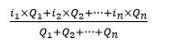 
      Средневзвешенная процентная ставка = 
      где:
      i1….in – годовая процентная ставка (номинальная ставка), установленная в договоре о предоставлении микрокредита по n-ому кредиту (n –общее количество микрокредитов, по которым имеется задолженность по основному долгу);
      Q1…Qn – задолженность по основному долгу (без учета вознаграждений, комиссий и неустойки (штрафа, пени)), установленная в договоре о предоставлении микрокредита по n-ому кредиту.
      8. Графы 3, 6, 10 и 13 таблицы 2 предназначены для отражения суммы основного долга по микрокредиту на конец отчетного периода.
      Основной долг – сумма непогашенного долга, подлежащая уплате заемщиком микрофинансовой организации, кредитному товариществу, ломбарду, на определенный момент периода кредитования без учета вознаграждения, просроченной задолженности по вознаграждению, дисконта (премии), резерва на обесценение, неустойки (штрафа, пени) по микрокредиту.
      9. Графы 5, 9, 13 и 17 таблицы 1 предназначены для отражения общего количества договоров (единиц), заключенных в отчетном периоде.
      10. Графы 6, 10, 14 и 18 таблицы 1 предназначены для отражения общего количества заемщиков (единиц), с которыми в отчетном периоде заключены договоры о предоставлении микрокредита.
      11. Графы 4, 8, 11 и 14 таблицы 2 предназначены для отражения общего количества договоров (единиц), действующих на конец отчетного периода.
      12. Графы 5, 9, 12 и 15 таблицы 2 предназначены для отражения общего количества заемщиков (единиц), с которыми имеются действующие договоры о предоставлении микрокредита на конец отчетного периода.
      13. Информация о выданных микрокредитах заполняется на основании договоров о предоставлении микрокредита.
      14. В случае отсутствия сведений Форма представляется с нулевыми остатками. Форма, предназначенная для сбора административных данных
      Представляется: в территориальный филиал Национального Банка Республики КазахстанФорма административных данных размещена на интернет-ресурсе: www.nationalbank.kz Отчет о микрокредитах, выданных физическим и юридическим лицам микрофинансовой организацией, в том числе по которым имеется просроченная задолженность
      Индекс формы административных данных: MP_MFOПериодичность: ежемесячнаяОтчетный период: по состоянию на "___" __________ 20__годаКруг лиц, представляющих информацию: микрофинансовая организацияСрок представления формы административных данных: ежемесячно, до 25(двадцать пятого) числа (включительно) месяца, следующего за отчетным месяцем Таблица. Отчет о микрокредитах, выданных физическим и юридическим лицам
микрофинансовой организацией, в том числе по которым имеется просроченная задолженность
      продолжение таблицы:
      продолжение таблицы:
      Наименование ___________________________________________________Адрес __________________________________________________________Телефон ________________________________________________________Адрес электронной почты _________________________________________Исполнитель _______________________________ ____________________фамилия, имя и отчество (при его наличии) подпись, телефонРуководитель или лицо, на которое возложена функция по подписанию отчета__________________________________________ _____________________фамилия, имя и отчество (при его наличии) подписьДата "____" ______________ 20__ года Пояснение по заполнению формы административных данных Отчет о микрокредитах, выданных физическим и юридическим лицам
микрофинансовой организацией, в том числе по которым имеется просроченная задолженность
(индекс – MP_MFO, периодичность – ежемесячная) Глава 1. Общие положения
      1. Настоящее пояснение определяет единые требования по заполнению формы административных данных "Отчет о микрокредитах, выданных физическим и юридическим лицам микрофинансовой организацией, в том числе по которым имеется просроченная задолженность" (далее – Форма).
      2. Форма разработана в соответствии с подпунктом 65-2) части второй статьи 15 Закона Республики Казахстан "О Национальном Банке Республики Казахстан", подпунктом 2) пункта 3 статьи 16 Закона Республики Казахстан "О государственной статистике" и подпунктом 2) части второй статьи 27 Закона Республики Казахстан "О микрофинансовой деятельности".
      3. Форма заполняется микрофинансовой организацией ежемесячно. Данные в Форме заполняются в тысячах тенге. Сумма менее 500 (пятисот) тенге округляется до 0 (нуля), а сумма, равная 500 (пятистам) тенге и выше, округляется до 1000 (тысячи) тенге.
      4. Форму подписывают руководитель или лицо, на которое возложена функция по подписанию отчета, и исполнитель. Глава 2. Пояснение по заполнению Формы
      5. В Форме указываются сведения о микрокредитах, выданных физическим и юридическим лицам микрофинансовой организацией, по которым имеется просроченная задолженность по основному долгу и (или) начисленному вознаграждению, а также микрокредиты, по которым отсутствует просроченная задолженность по основному долгу и (или) начисленному вознаграждению, по целям кредитования.
      6. Данные по микрокредитам указываются в зависимости от количества дней просроченной задолженности по основному долгу и (или) начисленному вознаграждению по состоянию на отчетную дату. В Форме отражается весь остаток основного долга и начисленного вознаграждения по выданным микрокредитам до отчетной даты, в том числе с учетом просроченной задолженности.
      7. В строке 100 указываются микрокредиты, выданные юридическим лицам.
      8. В строках 100 и 200 микрокредиты учитываются без учета операции "обратное репо", сумма операций "обратное репо" указывается в строке 500.
      9. В строке 100 отражается сумма значений строк 110 и 120.
      10. В строке 110 отражается сумма значений строк 111 и 112.
      11. В строке 120 отражается сумма значений строк 130 и 140.
      12. В строке 130 отражается сумма значений строк 131, 132, 133 и 134.
      13. В строке 140 отражается сумма значений строк 141, 142, 143 и 144.
      14. В строке 200 отражается сумма значений строк 300 и 400.
      15. В строке 300 отражается сумма значений строк 310, 340.
      16. В строке 310 отражается сумма значений строк 320, 330.
      17. В строке 340 отражается сумма значений строк 350, 360.
      18. В строке 400 отражается сумма значений строк 410 и 440.
      19. В строке 410 отражается сумма значений строк 420 и 430.
      20. В строке 420 отражается сумма значений строк 421, 422, 423 и 424.
      21. В строке 430 отражается сумма значений строк 431, 432, 433 и 434.
      22. В строке 440 отражается сумма значений строк 450 и 460.
      23. В строке 450 отражается сумма значений строк 451, 452, 453 и 454.
      24. В строке 460 отражается сумма значений строк 461, 462, 463 и 464.
      25. В строке 600 отражается сумма значений строк 100, 200 и 500.
      26. В строке 610 отражается сумма значений строк 620, 630, 640, 650.
      27. В строке 620 отражается сумма строк 131, 141, 421, 431, 451, 461.
      28. В строке 630 отражается сумма строк 132, 142, 422, 432, 452, 462.
      29. В строке 640 отражается сумма строк 133, 143, 423, 433, 453, 463.
      30. В строке 650 отражается сумма строк 134, 144, 424, 434, 454, 464.
      31. Сумма значений строк 620, 630, 640 и 650 равна сумме значений строк 120 и 400.
      32. В графе 3 отражается сумма граф 4, 5, 6, 7, 9 с учетом знаков в графе 5 и 7 и за вычетом значения графы 8.
      33. В графе 5 дисконт указывается со знаком минус.
      34. В графе 7 отрицательная корректировка указывается со знаком минус.
      35. В графе 8 сумма резервов (провизий) указывается в абсолютном значении и со знаком плюс.
      36. В случае отсутствия сведений Форма представляется с нулевыми остатками. Форма, предназначенная для сбора административных данных
      Сноска. Приложение 12 действовало до 01.07.2023 в соответствии с п 5 настоящего постановления. Правила представления отчетности организацией, осуществляющей микрофинансовую деятельность Глава 1. Общие положения
      1. Настоящие Правила представления отчетности организацией, осуществляющей микрофинансовую деятельность, разработаны в соответствии с подпунктом 65-2) части второй статьи 15 Закона Республики Казахстан "О Национальном Банке Республики Казахстан", подпунктом 2) пункта 3 статьи 16 Закона Республики Казахстан "О государственной статистике" и подпунктом 2) части второй статьи 27 Закона Республики Казахстан "О микрофинансовой деятельности" и определяют порядок представления отчетности организацией, осуществляющей микрофинансовую деятельность. Глава 2. Порядок представления отчетности
      2. Отчетность представляется в территориальный филиал Национального Банка Республики Казахстан (по месту нахождения организации, осуществляющей микрофинансовую деятельность) в электронном формате посредством использования информационной системы "Веб-портал Национального Банка Республики Казахстан".
      3. Данные в отчетности указываются в национальной валюте Республики Казахстан – тенге.
      4. Единица измерения, используемая при составлении отчетности, устанавливается в тысячах тенге. Сумма менее 500 (пятисот) тенге в отчете округляется до 0 (нуля), а сумма, равная 500 (пятистам) тенге и выше, округляется до 1000 (тысячи) тенге.
      5. Отчетность, подписанная руководителем организации, осуществляющей микрофинансовую деятельность, или лицом, на которое возложена функция по подписанию отчета, и исполнителем посредством электронной цифровой подписи, хранится в электронном формате.
					© 2012. РГП на ПХВ «Институт законодательства и правовой информации Республики Казахстан» Министерства юстиции Республики Казахстан
				
      ПредседательНационального Банка Казахстана

Г. Пирматов
Приложение 1 к постановлению
Председатель Национального
Банка Казахстана
от 22 мая 2023 года № 35Приложение 1 к постановлению
Правления Национального Банка
Республики Казахстан
от 28 ноября 2019 года № 222Приложение 2 к постановлению
Председатель Национального
Банка Казахстана
от 22 мая 2023 года № 35Приложение 2 к постановлению
Правления Национального Банка
Республики Казахстан
от 28 ноября 2019 года № 222Форма(в тысячах тенге)
Код показателя
Группа активов по микрокредитам, предоставленным физическим и юридическим лицам, согласно классификации
Основной долг
Начисленное вознаграждение
Дисконт (премия)
1
2
3
4
5
100
Стандартные
110
физическим лицам, в том числе
111
включенные в портфель однородных
112
не включенные в портфель однородных
120
юридическим лицам, в том числе
121
включенные в портфель однородных
122
не включенные в портфель однородных
200
Сомнительные, всего
210
физическим лицам, в том числе
211
включенные в портфель однородных
212
не включенные в портфель однородных
220
юридическим лицам, в том числе
221
включенные в портфель однородных
222
не включенные в портфель однородных
300
Сомнительные 1 категории (размер провизий = 0,01%-5%)
310
физическим лицам, в том числе
311
включенные в портфель однородных
312
не включенные в портфель однородных
320
юридическим лицам, в том числе
321
включенные в портфель однородных
322
не включенные в портфель однородных
400
Сомнительные 2 категории (размер провизий = 5,01%-10%)
410
физическим лицам, в том числе
411
включенные в портфель однородных
412
не включенные в портфель однородных
420
юридическим лицам, в том числе
421
включенные в портфель однородных
422
не включенные в портфель однородных
500
Сомнительные 3 категории (размер провизий = 10,01%-20%)
510
физическим лицам, в том числе
511
включенные в портфель однородных
512
не включенные в портфель однородных
520
юридическим лицам, в том числе
521
включенные в портфель однородных
522
не включенные в портфель однородных
600
Сомнительные 4 категории (размер провизий = 20,01%-25%)
610
физическим лицам, в том числе
611
включенные в портфель однородных
612
не включенные в портфель однородных
620
юридическим лицам, в том числе
621
включенные в портфель однородных
622
не включенные в портфель однородных
700
Сомнительные 5 категории (размер провизий = 25,01%-50%)
710
физическим лицам, в том числе
711
включенные в портфель однородных
712
не включенные в портфель однородных
720
юридическим лицам, в том числе
721
включенные в портфель однородных
722
не включенные в портфель однородных
800
Безнадежные (размер провизий = 50,01%-100%)
810
физическим лицам, в том числе
811
включенные в портфель однородных
812
не включенные в портфель однородных
820
юридическим лицам, в том числе
821
включенные в портфель однородных
822
не включенные в портфель однородных
900
Всего активов по микрокредитам, предоставленным физическим и юридическим лицам
Неустойка (штраф, пеня) за несвоевременное погашение
Сумма фактически созданных провизий
Стоимость обеспечения исполнения обязательств
6
7
8Приложение
к форме отчета о классификации
активов по микрокредитам,
предоставленным физическим
и юридическим лицамПриложение 3 к постановлению
Председатель Национального
Банка Казахстана
от 22 мая 2023 года № 35Приложение 3 к постановлению
Правления Национального Банка
Республики Казахстан
от 28 ноября 2019 года № 222Форма(в тысячах тенге)
№ п/п
Группа условных обязательств по предоставленным микрокредитам согласно классификации
Всего сумма условных обязательств по предоставленным микрокредитам
Размер провизий(в процентах)
Всего сумма фактически созданных провизий
1
2
3
4
5
1
Стандартные
0
2
Сомнительные
3
сомнительные 1 категории
0,01-5
4
сомнительные 2 категории
5,01-10
5
сомнительные 3 категории
10,01-20
6
сомнительные 4 категории
20,01-25
7
сомнительные 5 категории
25,01-50
8
Безнадежные
50,01-100
9
ИтогоПриложение
к форме отчета о классификации
условных обязательств
по предоставленным
микрокредитамПриложение 4 к постановлению
Председатель Национального
Банка Казахстана
от 22 мая 2023 года № 35Приложение 4
к постановлению Правления
Национального Банка
Республики Казахстан
от 28 ноября 2019 года № 222Форма
Код показателя
Наименование дополнительного вида деятельности
Количество договоров на конец отчетного периода, единиц
в том числе, количество договоров, заключенных в отчетном периоде, единиц
Количество контрагентов на конец отчетного периода, единиц
Доход, полученный от дополнительного(ых) вида(ов) деятельности, тысяч тенге
1
2
3
4
5
6
01
привлечение займов (за исключением привлечения денег в виде займа от граждан в качестве предпринимательской деятельности) от резидентов и нерезидентов Республики Казахстан
02
инвестирование собственных активов в ценные бумаги и иные финансовые инструменты
03
оказание консультационных услуг по вопросам, связанным с деятельностью по предоставлению микрокредитов
04
сдача в имущественный наем (аренду) собственного имущества
05
реализация собственного имущества
06
осуществление лизинговой деятельности
07
реализация специальной литературы по вопросам деятельности микрофинансовых организаций на любых видах носителей информации
08
осуществление функций платежного агента и платежного субагента
09
заключение договоров страхования от имени и по поручению страховых организаций - резидентов Республики Казахстан в качестве страхового агента
10
осуществление функций агента системы электронных денег в соответствии с законодательством Республики Казахстан
11
факторинговые операции: приобретение прав требования платежа с покупателя товаров (работ, услуг) с принятием риска неплатежа
12
форфейтинговые операции (форфейтирование): оплата долгового обязательства покупателя товаров (работ, услуг) путем покупки векселя без оборота на продавца
13
выдача гарантий, поручительств и иных обязательств, предусматривающих исполнение в денежной форме
14
Всего по дополнительным видам деятельности Приложение
к форме отчета о результатах
осуществления дополнительных
видов деятельностиПриложение 5 к постановлению
Председатель Национального
Банка Казахстана
от 22 мая 2023 года № 35Приложение 5
к постановлению Правления
Национального Банка
Республики Казахстан
от 28 ноября 2019 года № 222Форма
Код показателя
Наименование показателя
Количество (сумма)
1
2
3
10
Количество микрокредитов, предоставленных электронным способом (онлайн микрокредитов) (далее - онлайн микрокредиты) в отчетном периоде (единиц)
20
Онлайн микрокредиты, предоставленные в отчетном периоде (тысяч тенге)
30
Количество выявленных фактов мошенничества по предоставленным онлайн микрокредитам в отчетном периоде (единиц)
в том числе выявленные (единиц):
31
самостоятельно микрофинансовой организацией (единиц)
32
по обращениям физических лиц (единиц)
33
по информации от правоохранительных органов (единиц)
40
Сумма задолженности по предоставленным онлайн микрокредитам, по которым были выявлены факты мошенничества, на конец отчетного периода (тысяч тенге)
50
Количество заявлений в правоохранительные органы по фактам мошенничества по онлайн микрокредитам (единиц)
60
Онлайн микрокредиты, по которым выявлены факты мошенничества и в отношении которых продолжается начисление вознаграждения, неустойки (штрафа, пени) (единиц)
61
количество по состоянию на конец отчетного периода (единиц)
62
сумма задолженности по состоянию на конец отчетного периода (тысяч тенге)
70
Количество онлайн микрокредитов, по которым микрофинансовой организацией предприняты меры в связи с выявлением факта мошенничества (единиц), в том числе:
71
количество онлайн микрокредитов, по которым приостановлено начисление вознаграждения (единиц)
72
количество онлайн микрокредитов, по которым приостановлена претензионно-исковая работа (единиц)
73
количество онлайн микрокредитов, по которым проведена корректировка кредитной истории (единиц)Приложение к форме
отчета о микрокредитах,
предоставленных электронным
способом (онлайн микрокредитах),
и выявленных фактах
 мошенничества по нимПриложение 6 к постановлению
Председатель Национального
Банка Казахстана
от 22 мая 2023 года № 35Приложение 6
к постановлению Правления
Национального Банка
Республики Казахстан
от 28 ноября 2019 года № 222Форма
Код показателя
Наименование показателя
БИН юридического лица
Наименование юридического лица 
Балансовая стоимость 
(тысяч тенге)
1
2
3
4
5
10
Простые акции, всего
11
…
20
Привилегированные акции, всего
21
…
30
Вклады и паи, всего
31
…
40
Облигации, всего
41
…
50
Всего инвестиций в капитал юридических лиц
Количество (штук)
Доля участия в уставном капитале юридического лица (в %)
Дата приобретения
Примечание
6
7
8
9Приложение
к форме отчета о структуре
инвестиций в капитал
юридических лицПриложение 7 к постановлению
Председатель Национального
Банка Казахстана
от 22 мая 2023 года № 35Приложение 7
к постановлению Правления
Национального Банка
Республики Казахстан
от 28 ноября 2019 года № 222Форма(в тысячах тенге)
№ п/п
Наименование юридического лица или фамилия, имя и отчество (при наличии) физического лица - кредитора
Идентификационный номер кредитора 
Страна регистрации кредитора
1
2
3
4
1
…
10
11
Итого
Займы полученные
Займы полученные
Займы полученные
Займы полученные
Займы полученные
Займы полученные
Займы полученные
Займы полученные
Выпущенные в обращение ценные бумаги
Выпущенные в обращение ценные бумаги
Выпущенные в обращение ценные бумаги
долгосрочные
долгосрочные
долгосрочные
долгосрочные
краткосрочные
краткосрочные
краткосрочные
краткосрочные
Выпущенные в обращение ценные бумаги
Выпущенные в обращение ценные бумаги
Выпущенные в обращение ценные бумаги
всего
из них в иностранной валюте
код валюты
всего
всего
из них в иностранной валюте
код валюты
всего
всего
из них в иностранной валюте
код валюты
5
6
7
8
8
9
10
11
11
12
13
Кредиторская задолженность
Кредиторская задолженность
Кредиторская задолженность
Кредиторская задолженность
Кредиторская задолженность
Кредиторская задолженность
долгосрочная
долгосрочная
долгосрочная
краткосрочная
краткосрочная
краткосрочная
всего
из них в иностранной валюте
код валюты
всего
из них в иностранной валюте
код валюты
14
15
16
17
18
19
Прочие источники
Прочие источники
Прочие источники
Прочие источники
Всего
всего
из них в иностранной валюте
код валюты
примечание
Всего
20
21
22
23
24Приложение
к форме отчета об основных
источниках привлеченных денегПриложение 8 к постановлению
Председатель Национального
Банка Казахстана
от 22 мая 2023 года № 35Приложение 8
к постановлению Правления
Национального Банка
Республики Казахстан
от 28 ноября 2019 года № 222Форма(в тысячах тенге)
Код показателя
Наименование
Балансовая стоимость, всего
1
2
3
100
Микрокредиты, выданные юридическим лицам
110
Микрокредиты, выданные юридическим лицам, по которым отсутствует просроченная задолженность по основному долгу и (или) начисленному вознаграждению:
111
без обеспечения исполнения обязательства
112
с обеспечением исполнения обязательства
120
Микрокредиты, выданные юридическим лицам, по которым имеется просроченная задолженность по основному долгу и (или) начисленному вознаграждению:
130
выданные без обеспечения исполнения обязательства, в том числе:
131
от 1 до 30 дней
132
от 31 до 60 дней
133
от 61 до 90 дней
134
более 90 дней
140
выданные с обеспечением исполнения обязательства, в том числе:
141
от 1 до 30 дней
142
от 31 до 60 дней
143
от 61 до 90 дней
144
более 90 дней
 200
Микрокредиты, выданные физическим лицам
300
Микрокредиты, выданные физическим лицам, по которым отсутствует просроченная задолженность по основному долгу и (или) начисленному вознаграждению, в том числе:
310
выданные без обеспечения исполнения обязательства, в том числе:
310.1
выданные индивидуальным предпринимателям
320
на потребительские цели, в том числе:
320.1
выданные индивидуальным предпринимателям
330
на прочие цели, в том числе:
330.1
выданные индивидуальным предпринимателям
340
выданные с обеспечением исполнения обязательства, в том числе:
340.1
выданные индивидуальным предпринимателям
350
на потребительские цели, в том числе:
350.1
выданные индивидуальным предпринимателям
360
на прочие цели, в том числе:
360.1
выданные индивидуальным предпринимателям
400
Микрокредиты физическим лицам, по которым имеется просроченная задолженность по основному долгу и (или) начисленному вознаграждению, в том числе:
410
выданные без обеспечения исполнения обязательства , в том числе:
 410.1 
выданные индивидуальным предпринимателям
420
на потребительские цели, в том числе:
421
от 1 до 30 дней
422
от 31 до 60 дней
423
от 61 до 90 дней
424
более 90 дней
420.1
из них микрокредиты, выданные индивидуальным предпринимателям
430
на прочие цели, в том числе:
431
от 1 до 30 дней
432
от 31 до 60 дней
433
от 61 до 90 дней
434
более 90 дней
430.1
из них микрокредиты, выданные индивидуальным предпринимателям
440
выданные с обеспечением исполнения обязательства, в том числе:
 440.1
из них микрокредиты, выданные индивидуальным предпринимателям
450
на потребительские цели, в том числе:
451
от 1 до 30 дней
452
от 31 до 60 дней
453
от 61 до 90 дней
454
более 90 дней
 450.1
из них микрокредиты, выданные индивидуальным предпринимателям
460
на прочие цели, в том числе:
461
от 1 до 30 дней
462
от 31 до 60 дней
463
от 61 до 90 дней
464
более 90 дней
460.1
из них микрокредиты, выданные индивидуальным предпринимателям
500
Операции "обратное репо"
600
Итого микрокредитов (кредитный портфель), в том числе:
610
Итого микрокредитов, по которым отсутствует просроченная задолженность по основному долгу и (или) начисленному вознаграждению 
620
Итого микрокредитов, по которым просроченная задолженность составляет от 1 до 30 дней
630
Итого микрокредитов, по которым просроченная задолженность составляет от 31 до 60 дней
640
Итого микрокредитов, по которым просроченная задолженность составляет от 61 до 90 дней
650
Итого микрокредитов, по которым просроченная задолженность составляет более 90 дней
в том числе
в том числе
в том числе
в том числе
в том числе
в том числе
Основной долг
Дисконт, премия
Начисленное вознаграждение
Положительная или отрицательная корректировка
Резервы (провизии)
Неустойка (штраф, пеня), учитываемая(ые) при расчете балансовой стоимости 
4
5
6
7
8
9
Стоимость обеспечения исполнения обязательства
Стоимость обеспечения исполнения обязательства
Всего
из них стоимость обеспечения исполнения обязательства, включаемая при расчете резервов (провизий)
10
11Приложение к форме
отчета о микрокредитах,
выданных физическим
и юридическим лицам
кредитным товариществом,
в том числе по которым имеется
просроченная задолженностьПриложение 9 к постановлению
Председатель Национального
Банка Казахстана
от 22 мая 2023 года № 35Приложение 10
к постановлению Правления
Национального Банка
Республики Казахстан
от 28 ноября 2019 года № 222Форма(в тысячах тенге)
Код показателя
Наименование показателей
Кредитный портфель на начало периода
Микрокредиты, выданные в отчетном периоде
Погашение кредитного портфеля в отчетном периоде
1
2
3
4
5
100
Всего микрокредитов
200
Микрокредиты юридическим лицам, из них
210
субъектам малого предпринимательства
220
субъектам среднего предпринимательства
230
субъектам крупного предпринимательства
300
Микрокредиты физическим лицам, из них 
300.1
в том числе индивидуальным предпринимателям
310
на потребительские цели
320
на предпринимательские цели
Операции, повлиявшие на изменение кредитного портфеля
Кредитный портфель на конец периода
Примечание
6
7
8Приложение
к форме отчета об изменениях
по предоставленным займам
за отчетный периодПриложение 10
к постановлению Председатель
Национального Банка Казахстана
от 22 мая 2023 года № 35Приложение 11
к постановлению Правления
Национального Банка
Республики Казахстан
от 28 ноября 2019 года № 222Форма
№ п/п
Вид экономической деятельности
Юридические лица
Юридические лица
Юридические лица
Юридические лица
№ п/п
Вид экономической деятельности
Кредиты, выданные в отчетном периоде, тысяч тенге
Средневзвешенная ставка, в процентах
Количество договоров, единиц
Количество заемщиков, единиц
1
2
3
4
5
6
1
Всего:
Физические лица
Физические лица
Физические лица
Физические лица
Кредиты, выданные в отчетном периоде, тысяч тенге
Средневзвешенная ставка, в процентах
Количество договоров, единиц
Количество заемщиков, единиц
7
8
9
10
в том числе, физические лица - индивидуальные предприниматели
в том числе, физические лица - индивидуальные предприниматели
в том числе, физические лица - индивидуальные предприниматели
в том числе, физические лица - индивидуальные предприниматели
Кредиты, выданные в отчетном периоде, тысяч тенге
Средневзвешенная ставка, в процентах
Количество договоров, единиц
Количество заемщиков, единиц
11
12
13
14
в том числе, выданные физическим лицам на предпринимательские цели 
в том числе, выданные физическим лицам на предпринимательские цели 
в том числе, выданные физическим лицам на предпринимательские цели 
в том числе, выданные физическим лицам на предпринимательские цели 
Кредиты, выданные в отчетном периоде, тысяч тенге
Средневзвешенная ставка, в процентах
Количество договоров, единиц
Количество заемщиков, единиц
15
16
17
18
№ п/п
Вид экономической деятельности
Юридические лица
Юридические лица
Юридические лица
№ п/п
Вид экономической деятельности
Сумма основного долга на конец отчетного периода, тысяч тенге
Количество договоров, единиц
Количество заемщиков, единиц
1
2
3
4
5
1
Всего:
Физические лица
Физические лица
Физические лица
Физические лица
в том числе, физические лица - индивидуальные предприниматели
в том числе, физические лица - индивидуальные предприниматели
в том числе, физические лица - индивидуальные предприниматели
Сумма основного долга на конец отчетного периода, тысяч тенге
Количество договоров, единиц
Количество заемщиков, единиц
Сумма основного долга на конец отчетного периода, тысяч тенге
Сумма основного долга на конец отчетного периода, тысяч тенге
Количество договоров, единиц
Количество заемщиков, единиц
6
8
9
10
10
11
12
в том числе, выданные физическим лицам на предпринимательские цели
в том числе, выданные физическим лицам на предпринимательские цели
в том числе, выданные физическим лицам на предпринимательские цели
Сумма основного долга на конец отчетного периода, тысяч тенге
Количество договоров, единиц
Количество заемщиков, единиц
13
14
15Приложение
к форме отчета о микрокредитах
по направлениям использованияПриложение 11
к постановлению Председатель
Национального Банка Казахстана
от 22 мая 2023 года № 35Приложение 12
к постановлению Правления
Национального Банка
Республики Казахстан
от 28 ноября 2019 года № 222Форма(в тысячах тенге)
Код показателя
Наименование
Балансовая стоимость, всего
1
2
3
100
Микрокредиты, выданные юридическим лицам
110
Микрокредиты, выданные юридическим лицам, по которым отсутствует просроченная задолженность по основному долгу и (или) начисленному вознаграждению:
111
без обеспечения исполнения обязательства
112
с обеспечением исполнения обязательства
120
Микрокредиты, выданные юридическим лицам, по которым имеется просроченная задолженность по основному долгу и (или) начисленному вознаграждению:
130
выданные без обеспечения исполнения обязательства, в том числе:
131
от 1 до 30 дней
132
от 31 до 60 дней
133
от 61 до 90 дней
134
более 90 дней
140
выданные с обеспечением исполнения обязательства, в том числе:
141
от 1 до 30 дней
142
от 31 до 60 дней
143
от 61 до 90 дней
144
более 90 дней
 200
Микрокредиты, выданные физическим лицам
300
Микрокредиты, выданные физическим лицам, по которым отсутствует просроченная задолженность по основному долгу и (или) начисленному вознаграждению, в том числе:
310
выданные без обеспечения исполнения обязательства, в том числе:
310.1
выданные индивидуальным предпринимателям
320
на потребительские цели, в том числе:
320.1
выданные индивидуальным предпринимателям
330
на прочие цели, в том числе:
330.1
выданные индивидуальным предпринимателям
340
выданные с обеспечением исполнения обязательства, в том числе:
340.1
выданные индивидуальным предпринимателям
350
на потребительские цели, в том числе:
350.1
выданные индивидуальным предпринимателям
360
на прочие цели, в том числе:
360.1
выданные индивидуальным предпринимателям
400
Микрокредиты физическим лицам, по которым имеется просроченная задолженность по основному долгу и (или) начисленному вознаграждению, в том числе:
410
выданные без обеспечения исполнения обязательства , в том числе:
 410.1 
выданные индивидуальным предпринимателям
420
на потребительские цели, в том числе:
421
от 1 до 30 дней
422
от 31 до 60 дней
423
от 61 до 90 дней
424
более 90 дней
420.1
из них микрокредиты, выданные индивидуальным предпринимателям
430
на прочие цели, в том числе:
431
от 1 до 30 дней
432
от 31 до 60 дней
433
от 61 до 90 дней
434
более 90 дней
430.1
из них микрокредиты, выданные индивидуальным предпринимателям
440
выданные с обеспечением исполнения обязательства, в том числе:
 440.1
из них микрокредиты, выданные индивидуальным предпринимателям
450
на потребительские цели, в том числе:
451
от 1 до 30 дней
452
от 31 до 60 дней
453
от 61 до 90 дней
454
более 90 дней
 450.1
из них микрокредиты, выданные индивидуальным предпринимателям
460
на прочие цели, в том числе:
461
от 1 до 30 дней
462
от 31 до 60 дней
463
от 61 до 90 дней
464
более 90 дней
460.1
из них микрокредиты, выданные индивидуальным предпринимателям
500
Операции "обратное репо"
600
Итого микрокредитов (кредитный портфель), в том числе:
610
Итого микрокредитов, по которым отсутствует просроченная задолженность по основному долгу и (или) начисленному вознаграждению 
620
Итого микрокредитов, по которым просроченная задолженность составляет от 1 до 30 дней
630
Итого микрокредитов, по которым просроченная задолженность составляет от 31 до 60 дней
640
Итого микрокредитов, по которым просроченная задолженность составляет от 61 до 90 дней
650
Итого микрокредитов, по которым просроченная задолженность составляет более 90 дней
в том числе
в том числе
в том числе
в том числе
в том числе
в том числе
Основной долг
Дисконт, премия
Начисленное вознаграждение
Положительная или отрицательная корректировка
Резервы (провизии)
Неустойка (штраф, пеня), учитываемая(ые) при расчете балансовой стоимости 
4
5
6
7
8
9
Стоимость обеспечения исполнения обязательства
Стоимость обеспечения исполнения обязательства
Всего
из них стоимость обеспечения исполнения обязательства, включаемая при расчете резервов (провизий)
10
11Приложение
к форме отчета о микрокредитах,
выданных физическим
и юридическим лицам
микрофинансовой организацией,
в том числе по которым имеется
просроченная задолженностьПриложение 12 к постановлению
Председатель Национального
Банка Казахстана
от 22 мая 2023 года № 35Приложение 13
к постановлению Правления
Национального Банка
Республики Казахстан
от 28 ноября 2019 года № 222Приложение 13
к постановлению
Председатель Национального
Банка Казахстана
от 22 мая 2023 года № 35Приложение 14
к постановлению Правления
Национального Банка
Республики Казахстан
от 28 ноября 2019 года № 222